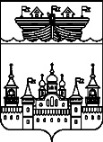 ЗЕМСКОЕ СОБРАНИЕ ВОСКРЕСЕНСКОГО МУНИЦИПАЛЬНОГО РАЙОНА НИЖЕГОРОДСКОЙ ОБЛАСТИРЕШЕНИЕ25 октября 2019 года	№106О готовности предприятий ЖКХ и бюджетных учреждений к началу отопительного сезона 2019/2020 г.г.В соответствии с планом работы Земского собрания Воскресенского муниципального района Нижегородской области в 2019 году заслушав и обсудив информацию заведующего сектора ЖКХ и охраны окружающей среды ОКСА администрации района Суворова В.В. о готовности предприятий ЖКХ и бюджетных учреждений к началу отопительного сезона 2019/2020 г.г.,Земское собрание района решило:1.Информацию заведующего сектора ЖКХ и охраны окружающей среды ОКСА администрации района Суворова В.В.о готовности предприятий ЖКХ и бюджетных учреждений района к началу отопительного сезона 2019/2020 г.г. принять к сведению.Председатель Земского собрания								С.И.ДоронинПРИЛОЖЕНИЕ к решению Земского собрания Воскресенского муниципального района Нижегородской области от 25.10.2019 № 106Информация о готовности предприятий ЖКХ и бюджетных учреждений района к началу отопительного сезона 2019/2020 г.г.Работа органов МСУ района по подготовке к прохождению осенне-зимнего периода 2019-2020 годов была организована в соответствии с постановлением администрации Воскресенского муниципального района от 03 июня 2019 года № 544 «О подготовке объектов жилищно-коммунального хозяйства, топливно-энергетического комплекса, социальной сферы Воскресенского муниципального района, автомобильных дорог общего пользования и сооружений на них к осенне-зимнему периоду 2019-2020 годов». В рамках утвержденной данным постановлением действующей комиссией осуществляется контроль за ходом подготовки к зиме.На территории района расположено 63 котельных и 41 печь, отапливаемые объекты соцкультбыта и жилфонда.Гарантирующим поставщиком тепловой энергии на территории района является ООО «Теплоцентраль», на обслуживании которой находится 23 котельных.Из 63 котельных в районе, работают на природном газе 7 ед., пеллетах (топливных гранулах) – 5 ед., угле и дровах – 46 ед., электроэнергии – 5 ед. Общая протяженность тепловых сетей составляет - 7,3 км., из них ветхих – 1,2 км. Износ теплотрасс – 16 %.На всех действующих котельных в установленные сроки проведен запланированный капитальный и текущий ремонты. Котельные и теплотрассы подготовлены к работе в осенне-зимний период с оформлением паспортов и актов готовности на данные объекты, сформирован необходимый запас топлива для начала отопительного сезона, выполнены согласно графика работы по промывке и опрессовке систем централизованного отопления, проведена учеба операторов котельных, проведены пробные топки для обеспечения бесперебойного начала отопительного сезона. По запасам топлива:Объем потребления топлива в прошедшем отопительном сезоне составили: уголь –3000 тонн, дрова 3300 м3; пеллеты 130 тонн.План запасов на 2019-2020 отопительный сезон: уголь – 3000 тонн, дрова – 3300 м3, пеллеты – 130 тонн.Запасы по состоянию на 15.10.2019 года составляют: уголь 630 тонн, дрова 900 м3, пеллеты 31 тонны, что составляет 100% от нормативной потребности при прохождении отопительного сезона.Просроченная задолженность предприятий ЖКХ и учреждений за поставленное топливо перед поставщиками отсутствует.В рамках подготовки объектов теплоснабжения проведены ремонты инженерных систем силами ООО «Теплоцентраль» на общую сумму 2890,0 тыс. руб.При оценке готовности теплоснабжающих организаций, потребителей тепловой энергии к отопительному периоду комиссия по подготовке к зиме руководствовалась Правилами оценки готовности к отопительному периоду, утвержденными приказом Министерства энергетики Российской Федерации от 12 марта 2013 года № 103. На основании работы комиссии теплоснабжающему предприятию ООО «Теплоцентраль» и бюджетным потребителям тепловой энергии выданы акты готовности к прохождению отопительного периода и паспорта.23 сентября 2019 года в соответствии с постановлением администрации Воскресенского муниципального района от 19 сентября 2019 года № 886 начат отопительный сезон в полном объеме.В результате проведенной работы в жилищно-коммунальном хозяйстве, на объектах социальной сферы и топливно-энергетического комплекса района объекты инженерной инфраструктуры, соцкультбыта, жилфонда района готовы к прохождению осенне-зимнего периода.